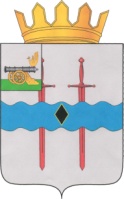 Кардымовский  районный Совет депутатовР Е Ш Е Н И Еот   28.03.2024                                   № Ре- 00004Об утверждении отчета Администрации муниципального образования «Кардымовский район» Смоленской области о выполнении прогнозного плана приватизации объектов муниципальной собственности муниципального образования «Кардымовский район» Смоленской области за  2023 годРассмотрев отчет Администрации муниципального образования «Кардымовский район» Смоленской области о выполнении прогнозного плана приватизации объектов муниципальной собственности муниципального образования «Кардымовский район» Смоленской области за 2023 год, руководствуясь решением Кардымовского районного Совета депутатов от 30.09.2011 № 119 «Об утверждении Положения о порядке  планирования приватизации и порядке принятия решений об условиях приватизации муниципального имущества  муниципального образования «Кардымовский район» Смоленской области, Кардымовский районный Совет депутатовР Е Ш И Л :1. Утвердить прилагаемый отчет Администрации муниципального образования «Кардымовский район» Смоленской области о выполнении прогнозного плана приватизации объектов муниципальной собственности муниципального образования «Кардымовский район» Смоленской области за 2023 год.2. Настоящее решение подлежит официальному опубликованию на официальном сайте Администрации муниципального образования «Кардымовский район» Смоленской области, а также в районной газете «Знамя труда»-Кардымово».                                                                                                     Приложение                                                                          к решению Кардымовского                                                                      районного Совета депутатов                                                                                           от   28.03.2024 № Ре-00004Отчет Администрации муниципального образования «Кардымовский район» Смоленской области о выполнении прогнозного плана приватизации объектов муниципальной собственности муниципального образования «Кардымовский район» Смоленской области за 2023 год Прогнозный план приватизации объектов муниципальной собственности муниципального образования «Кардымовский район» Смоленской области на 2023 год (далее – план приватизации), утвержденный решением Кардымовского районного Совета депутатов от 13.10.2022 № Ре-00048 (в редакции решения от 11.05.2023 № Ре-00027), разработан в соответствии с Федеральным Законом от 21.12.2001  № 178-ФЗ «О приватизации государственного и муниципального имущества», Положением о порядке планирования приватизации и порядке принятия решений об условиях приватизации муниципального имущества муниципального образования «Кардымовский район» Смоленской области, утвержденным решением Кардымовского районного Совета депутатов № 119 от 30.09.2011.В план приватизации было включено 9 объектов муниципальной собственности:В целях реализации плана приватизации после поступления от заинтересованных лиц обращения о намерении приобретения имущества, включенного в перечень муниципального имущества, подлежащего приватизации в 2023 году, предусматривалось проведение следующих мероприятий:- государственная регистрация права муниципальной собственности на объекты недвижимости, подлежащие приватизации;- формирование земельных участков, занимаемых подлежащими приватизации объектами недвижимости;- определение цены подлежащего приватизации муниципального имущества на основании отчета независимого оценщика об оценке муниципального имущества, составленного в соответствии с законодательством Российской Федерации об оценочной деятельности;- информационное обеспечение приватизации муниципального имущества;- подготовка и проведение аукционов по продаже муниципального имущества;- государственная регистрация перехода права собственности к новому собственнику.В 2023 году был реализован один объект из утвержденного плана приватизации: автомобиль легковой Scoda Octavia, гос. номер Е 321 НМ 67, год выпуска 2009 г., идентификационный номер XW8CK41Z2AK251608, модель № двигателя CDA 063073, цвет черный. Сумма, поступившая в бюджет муниципального образования «Кардымовский район» Смоленской области от реализации объекта, составила 281010,00 рублей.Обращений от заинтересованных лиц о намерении приобретения остального имущества, подлежащего приватизации в 2023 году, в Администрацию муниципального образования «Кардымовский район» Смоленской области не поступало, соответственно мероприятия по организации и проведению аукционов по его продаже не осуществлялись.Председатель Кардымовского районного Совета депутатов__________________  И.В. ГорбачевГлава муниципального образования «Кардымовский район» Смоленской области___________________ О.М. Смоляков№		№п/пНаименование объекта, основные характеристики МестонахождениеСтоимость, руб.1.Здание  Березкинского сельского клуба (Одноэтажное кирпичное здание,  площадью 415,0  кв.м,  год возведения -1973)Смоленская область, Кардымовский район,д. БерезкиноРыночная (согласно оценке независимой оценочной компании)2.Административное здание (Одноэтажное деревянное здание,  площадью 60,0  кв.м,   год возведения -1980)Смоленская область, Кардымовский район,д. Петрово, ул. Минская, д. 18Рыночная (согласно оценке независимой оценочной компании)3.Здание ветлаборатории (Нежилое здание площадью 143,9 кв.м., год возведения -1989)Смоленская область, Кардымовский район, д. Барсучки, д. 27Рыночная (согласно оценке независимой оценочной компании)4.Здание котельной – склада лесорамы ( Остатки одноэтажного кирпичного здания,  площадью 136,1 кв.м,  год возведения -1962)Смоленская область, Кардымовский район,д. ВасильевоРыночная (согласно оценке независимой оценочной компании)5.Остатки от здания лесорамы кирпичной (Остатки одноэтажного, кирпичного здания, площадью 98,0  кв.м,  год возведения -1995)Смоленская область, Кардымовский район,д. ВасильевоРыночная (согласно оценке независимой оценочной компании)6.Здание склада мазута и жидких присадок (Остатки одноэтажного кирпичного здания, площадью 167,8  кв.м,  год возведения -1985)Смоленская область, Кардымовский район,п. Кардымово,ул. Ленина, д.65-бРыночная (согласно оценке независимой оценочной компании)7.Здание очистных сооружений ОАО «Заднепровье»  (Одноэтажное кирпичное здание,  площадью 244,7  кв.м, год возведения -1983)Смоленская область, Кардымовский район,п. Кардымово,ул. Ленина, д.55-вРыночная (согласно оценке независимой оценочной компании)8.Часть здания котельной Кардымовской школы-интерната (Остатки одноэтажного кирпичного здания, площадью 142,8  кв.м,  год возведения -1975)Смоленская область, Кардымовский район,д. ПищулиноРыночная (согласно оценке независимой оценочной компании)9.Автомобиль легковой Scoda Octavia, гос. номер Е 321 НМ 67, год выпуска 2009 г., идентификационный номер XW8CK41Z2AK251608, модель № двигателя CDA 063073, цвет черныйСмоленская область, Кардымовский район,ул. Ленина, д. 14281010,00